Resumo (até 300 palavras):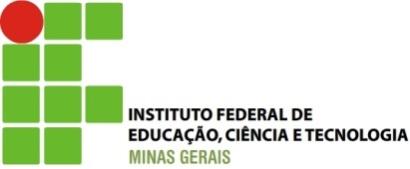 ANEXO VI - Edital no 98/2017FORMULÁRIO 2 – PLANO DE TRABALHO SIMPLIFICADO DO BOLSISTAQuadro 1: Cronograma de execução*Preencher um plano de trabalho para cada bolsista.OBS.: Marque com um X nas células para preencher o Cronograma. As atividades a serem desenvolvidas devem corresponder a descrição feita no item 4 do Projeto de Pesquisa.*O Pesquisador deve informar somente a quantidade de atividades realizadas. A pontuação será dada pelos avaliadores após conferência.DECLARAÇÃOEu,      , Matrícula SIAPE nº.      ,servidor do Campus       deste Instituto, declaro para os devidos fins estar ciente de que o número de bolsista solicitado em meu projeto relacionado ao Edital      /2017, somados com o número de bolsistas que possuo, com recurso do Campus, não ultrapassa o quantitativo total de 8 (oito) bolsistas.Por ser verdade, firmo a presente, assumindo total responsabilidade.     ,       de       de 2017____________________________________________________ANEXO IX - Edital no 98/2017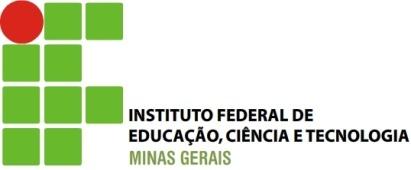 PROGRAMA INSTITUCIONAL DE PESQUISA APLICADA - IFMGMARQUE ABAIXO A LINHA(  ) LINHA A(  ) LINHA B Preencher com o título do projeto   ,    de    2017CARACTERIZAÇÃO DO PROBLEMAEste item deve conter além do detalhamento do problema, uma breve revisão da literatura sobre o tema a ser desenvolvido no projeto de pesquisa bem como o seu impacto social, ambiental, científico, econômico, entre outros, conforme padrão descrito abaixo:ANTECEDENTES E JUSTIFICATIVA1.2 REFERENCIAL TEÓRICOQuais são as três autoridades mais relevantes na área de estudo?Quais as cinco novidades foram publicadas na área do projeto nos últimos quatro anos?1.3 RELEVÂNCIA DO TRABALHOExplicitar possíveis contribuições científicas, tecnológicas, sociais, econômicas e ambientais do projeto. OBJETIVOS E METASExplicitar os objetivos gerais e específicos, metas do projeto, definindo o produto final que será obtido com a pesquisa e os resultados esperados.MATERIAL E MÉTODODescrever a metodologia que será empregada, os materiais e equipamentos necessários.Descrever as atividades para execução do projeto e relacioná-las com o período de realização, os objetivos e metas propostas no Item 2. Para que seja cumprido o item 8.3 do Edital, na Planilha de Recursos há uma planilha anexa denominada justificativa, ambas devem ser preenchidas. CRONOGRAMA DESCRITIVO DA PESQUISA Descrever, detalhadamente, as atividades que serão desenvolvidas durante a pesquisa, em conformidade com o plano de trabalho do bolsista.PRODUTO, PROTÓTIPO OU PROCESSO INOVADOR A SER OBTIDODescrever somete para Linha B. (Descrição sucinta do(s) produto(s), protótipo(s) ou processo(s) inovador(es) que serão alcançados durante a execução do projeto e relacionar com a busca de anterioridade em bases de patentes, citando as diferenças da tecnologia desenvolvida em relação às encontradas. Sugere-se busca nas bases de patentes Derwent,Esp@cenet, USPTO, Epoline, JPO, CIPO, FreePatents Online, INPI, Inova Unicamp.RESULTADOS E IMPACTOS ESPERADOSSomente para Linha B. descrever os indicadores qualitativos e quantitativos, indicando a relevância do projeto para o desenvolvimento econômico e social da instituição parceira e da cadeia produtiva à que este estiver vinculado e o alcance dos objetivos da propostaPESQUISADORES E INSTITUIÇÕES ENVOLVIDAS Somente se houver instituição parceira Pesquisadores e Instituições envolvidas (explicitando a qualificação e o tempo de dedicação de cada um ao projeto e a participação integrada de alunos de cursos técnicos e superiores)CONTRAPARTIDA DAS INSTITUIÇÕES PARCEIRAS Somente se houver instituição parceira Informações acerca da contrapartida das instituições parceiras (financeira ou econômica) BIBLIOGRAFIA Listar todas as citações descritas utilizadas na redação deste projeto seguindo a norma NBR6023/2002 da Associação Brasileira de Normas Técnicas.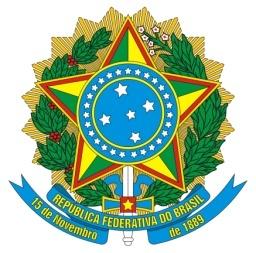 MINISTÉRIO DA EDUCAÇÃOSECRETARIA DE EDUCAÇÃO PROFISSIONAL E TECNOLÓGICAINSTITUTO FEDERAL DE EDUCAÇÃO, CIÊNCIA E TECNOLOGIA DE MINAS GERAISPRO-REITORIA DE PESQUISA, INOVAÇÃO E PÓS-GRADUAÇÃOAvenida Professor Mário Werneck, 2590, Bairro Buritis - Belo Horizonte – MG - Cep: 30.575-180TEL: (31) 2513 5145 e-mail: pesquisa@ifmg.edu.br – www.ifmg.edu.brANEXO X - Edital no 98/2017Formulário 6CARTA DE ANUÊNCIA E DECLARAÇÃO DE CONTRAPARTIDATítulo do projeto:Campus da Instituição executora:Instituição parceira: (NOME, CNPJ E ENDEREÇO)Outra Instituição parceira: (NOME, CNPJ E ENDEREÇO)O Campus (instituição proponente) ....................................................................................., a(s) instituições parceira(s) acima identificada(s), declaram que concordam com os termos do Edital Nº 98/2017 publicada pela PRPPG/IFMG para apoiar projetos cooperativos de Pesquisa Aplicada. Esta declaração e a apresentação de projeto devem ser consideradas como comprometimento de que serão fornecidas as garantias necessárias à adequada execução do projeto proposto e que os recursos repassados pelo IFMG para este fim, bem como as contrapartidas das instituições parceiras serão objeto de relatório de prestação de contas parcial e final.________________________________________________Nome:Diretor Geral do campus executor_______________________________________________Nome:Responsável pelo projeto_____________________________________________Nome:Responsável pela empresaPRÓ-REITORIA DE PESQUISA, INOVAÇÃO E PÓS-GRADUAÇÃOANEXO V– EDITAL NO 98/2017FORMULÁRIO 1 – RESUMO DO PROJETO DE PESQUISAPRÓ-REITORIA DE PESQUISA, INOVAÇÃO E PÓS-GRADUAÇÃOANEXO V– EDITAL NO 98/2017FORMULÁRIO 1 – RESUMO DO PROJETO DE PESQUISAPRÓ-REITORIA DE PESQUISA, INOVAÇÃO E PÓS-GRADUAÇÃOANEXO V– EDITAL NO 98/2017FORMULÁRIO 1 – RESUMO DO PROJETO DE PESQUISAPRÓ-REITORIA DE PESQUISA, INOVAÇÃO E PÓS-GRADUAÇÃOANEXO V– EDITAL NO 98/2017FORMULÁRIO 1 – RESUMO DO PROJETO DE PESQUISATítulo do projeto:Título do projeto:Título do projeto:Título do projeto:Faixa (    )  A
(    )  BNome do pesquisador coordenador:Nome do pesquisador coordenador:Nome do pesquisador coordenador:CPF:CPF:Coautores:Coautores:Coautores:Coautores:Coautores:Local (is) onde será (ão) desenvolvido(s):Local (is) onde será (ão) desenvolvido(s):Local (is) onde será (ão) desenvolvido(s):Local (is) onde será (ão) desenvolvido(s):Local (is) onde será (ão) desenvolvido(s):Áreas de conhecimento do CNPqÁreas de conhecimento do CNPqSubárea do CNPq*Subárea do CNPq*Subárea do CNPq*Palavras-chave (máximo seis separadas por vírgula)Palavras-chave (máximo seis separadas por vírgula)Palavras-chave (máximo seis separadas por vírgula)Palavras-chave (máximo seis separadas por vírgula)Palavras-chave (máximo seis separadas por vírgula)Local e Data:    ,    de    de  PLANO DE TRABALHO*TÍTULO DO PROJETO:      PROGRAMA A QUE O PLANO ESTÁ ENVOLVIDO: (  ) PIBIC          (  ) PIBITI          (  ) PIBITEC          (  ) PIBIC JR         (  ) VOLUNTÁRIOItemATIVIDADE A SER DESENVOLVIDAMÊSMÊSMÊSMÊSMÊSMÊSMÊSMÊSMÊSMÊSMÊSMÊSItemATIVIDADE A SER DESENVOLVIDA010203040506070809101112010203040506070809101112PRÓ-REITORIA DE PESQUISA, INOVAÇÃO E PÓS-GRADUAÇÃOANEXO VII – EDITAL NO 98/2017FORMULÁRIO 3 – PONTUAÇÃO LATTES PESQUISADOR*Link do Lattes: PRÓ-REITORIA DE PESQUISA, INOVAÇÃO E PÓS-GRADUAÇÃOANEXO VII – EDITAL NO 98/2017FORMULÁRIO 3 – PONTUAÇÃO LATTES PESQUISADOR*Link do Lattes: ITEMITEMQuantidadeBolsista de Produtividade CNPq nível 1A / SêniorBolsista de Produtividade CNPq nível 1A / SêniorBolsista de Produtividade CNPq nível 1BBolsista de Produtividade CNPq nível 1BBolsista de Produtividade CNPq nível 1CBolsista de Produtividade CNPq nível 1CBolsista de Produtividade CNPq nível 1DBolsista de Produtividade CNPq nível 1DBolsista de Produtividade CNPq nível 2Bolsista de Produtividade CNPq nível 2Outras bolsas ligadas à pesquisa e extensão (exceção: bolsas de capacitação)Outras bolsas ligadas à pesquisa e extensão (exceção: bolsas de capacitação)Orientação de tese de doutoradoOrientação de tese de doutoradoOrientação de dissertação de mestradoOrientação de dissertação de mestradoOrientação de monografia Lato SensuOrientação de monografia Lato SensuOrientação de monografia final do curso de graduaçãoOrientação de monografia final do curso de graduaçãoOrientação de bolsista de iniciação científica ou monitoria institucionalOrientação de bolsista de iniciação científica ou monitoria institucionalCoordenação de ação de extensão, igual ou superior a seis mesesCoordenação de ação de extensão, igual ou superior a seis mesesParticipação em banca examinadora de concursoParticipação em banca examinadora de concursoParticipação em banca examinadora de defesa de teseParticipação em banca examinadora de defesa de teseParticipação em banca examinadora de exame qualificaçãoParticipação em banca examinadora de exame qualificaçãoParticipação em banca examinadora de defesa de dissertaçãoParticipação em banca examinadora de defesa de dissertaçãoParticipação em banca examinadora de defesa de monografia de especialização Lato SensuParticipação em banca examinadora de defesa de monografia de especialização Lato SensuParticipação em banca examinadora de TCCParticipação em banca examinadora de TCCLivro publicado na área e/ou áreas afins com conselho editorial (autoria)Livro publicado na área e/ou áreas afins com conselho editorial (autoria)Capítulo de livro na área com conselho editorial (autoria ou coautoria)Capítulo de livro na área com conselho editorial (autoria ou coautoria)Capítulo de livro em áreas afins com conselho editorial (autoria ou coautoria)Capítulo de livro em áreas afins com conselho editorial (autoria ou coautoria)Artigo completo publicado em periódico internacional e nacional Qualis AArtigo completo publicado em periódico internacional e nacional Qualis AArtigo completo publicado em periódico internacional e nacional Qualis B1, B2Artigo completo publicado em periódico internacional e nacional Qualis B1, B2Artigo completo publicado em periódico internacional e nacional Qualis B3, B4, B5Artigo completo publicado em periódico internacional e nacional Qualis B3, B4, B5Artigo completo publicado em periódico internacional e nacional Qualis CArtigo completo publicado em periódico internacional e nacional Qualis CTrabalho premiado na áreaTrabalho premiado na áreaConferência ou palestra ministrada em congresso, simpósio, seminário ou encontroConferência ou palestra ministrada em congresso, simpósio, seminário ou encontroArtigo ou resumo expandido publicado em anais de congressos nacionais ou internacionaisArtigo ou resumo expandido publicado em anais de congressos nacionais ou internacionaisRevisor científico em periódico internacional e/ou nacionalRevisor científico em periódico internacional e/ou nacionalRevisor científico em congresso internacional e/ou nacionalRevisor científico em congresso internacional e/ou nacionalCriação de software ou similar (com registro)Criação de software ou similar (com registro)Produção de material audiovisual (com registro)Produção de material audiovisual (com registro)Patente internacional relativa a produto, material ou processoPatente internacional relativa a produto, material ou processoPatente nacional relativa a produto, material ou processoPatente nacional relativa a produto, material ou processoDepósito de patente relativa a produto, material ou processoDepósito de patente relativa a produto, material ou processoProjeto de pesquisa ou extensão aprovado em órgãos de fomento com número do protocolo do órgão de fomentoProjeto de pesquisa ou extensão aprovado em órgãos de fomento com número do protocolo do órgão de fomentoPRÓ-REITORIA DE PESQUISA, INOVAÇÃO E PÓS-GRADUAÇÃOANEXO VIII – Edital no 98/2017FORMULÁRIO 4 – DECLARAÇÃOORÇAMENTO DO PROJETOORÇAMENTO DO PROJETOValor solicitado à PRPPG R$Contrapartida financeira da instituição parceira R$Contrapartida econômica da instituição parceira R$Contrapartida financeira da(s) outra(s) instituição parceira(s) R$Contrapartida econômica da(s) outra(s) instituição parceira(s) R$Contrapartida da instituição executora (Campus) R$Total do projeto